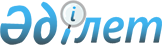 Об определении специализированных мест для организации и проведения мирных собраний, порядка использования мест для организации и проведения мирных собраний, нормы их предельной заполняемости, а также требования к материально-техническому и организационному обеспечению специализированных мест для организации и проведения мирных собраний, границ прилегающих территорий, в которых запрещено проведение пикетирования в Есильском районе Северо-Казахстанской областиРешение маслихата Есильского района Северо-Казахстанской области от 25 сентября 2020 года № 54/340. Зарегистрировано Департаментом юстиции Северо-Казахстанской области 8 октября 2020 года № 6582
      В соответствии со статьей 6 Закона Республики Казахстан от 23 января 2001 года "О местном государственном управлении и самоуправлении в Республике Казахстан", статьи 8 Закона Республики Казахстан от 25 мая 2020 года "О порядке организации и проведения мирных собраний в Республике Казахстан", маслихат Есильского района Северо-Казахстанской области РЕШИЛ:
      1. Определить специализированные места для организации и проведения мирных собраний, порядок использования специализированных мест для организации и проведения мирных собраний, нормы их предельной заполняемости, а также требования к материально-техническому и организационному обеспечению специализированных мест для организации и проведения мирных собраний в Есильском районе Северо-Казахстанской области согласно приложению 1 к настоящему решению.
      2. Определить границы прилегающих территорий, в которых запрещено проведение пикетирования согласно приложению 2 к настоящему решению.
      3. Признать утратившим силу решение маслихата Есильского района Северо-Казахстанской области "О дополнительном регламентировании порядка проведения собраний, митингов, шествий, пикетов и демонстраций по Есильскому району Северо-Казахстанской области" от 25 апреля 2016 года № 2/11 (опубликовано 27 мая 2016 года в районных газетах "Ишим-Вести" и "Есіл таңы", зарегистрировано в Реестре государственной регистрации нормативных правовых актов под № 3748).
      4. Настоящее решение вводится в действие со дня его первого официального опубликования.  Специализированные места для организации и проведения мирных собраний, порядок использования специализированных мест для организации и проведения мирных собраний, нормы их предельной заполняемости, а также требования к материально-техническому и организационному обеспечению специализированных мест для организации и проведения мирных собраний по Есильскому району Северо-Казахстанской области
      1. Специализированные места для организации и проведения мирных собраний, нормы их предельной заполняемости:
      1) село Явленка, площадь напротив парка культуры и отдыха "Болашақ", по улице Искака Ибраева. Норма предельной заполняемости – 150 человек;
      2) село Явленка, площадь парка культуры и отдыха "Болашақ", вход со стороны улицы Искака Ибраева. Норма предельной заполняемости – 50 человек;
      3) село Явленка, маршрут следования от пересечения проспекта Гагарина по улице Коваленко, по улице Мақтая Сағдиева до площади перед парком культуры и отдыха "Болашақ". Норма предельной заполняемости – 150 человек. Протяженность маршрута следования – 500 метров;
      4) село Явленка, маршрут следования от пересечения улиц Коваленко-Бейбітшілік, по улице Бейбітшілік, по улице Тәуелсіздік, по улице Мақтая Сағдиева, по улице Искака Ибраева до площади парка культуры и отдыха "Болашақ". Норма предельной заполняемости – 150 человек. Протяженность маршрута следования – 2 000 метров.
      Сноска. Пункт 1 с изменениями, внесенными решением маслихата Есильского района Северо-Казахстанской области от 09.02.2024 № 13/198 (вводится в действие со дня его первого официального опубликования).


      2. Порядок использования специализированных мест для организации и проведения мирных собраний.
      Мирные собрания проводятся в специализированных местах для организации и проведения мирных собраний. Не допускается проведение мирных собраний в иных местах, за исключением пикетирования.
      Мирные собрания не могут начинаться ранее 9 часов и заканчиваться позднее 20 часов по местному времени административно-территориальной единицы в день проведения мирных собраний.
      Не допускается проведение двух и более пикетов в одном и том же месте в одно и то же время у одного и того же объекта, за исключением специализированных мест для организации и проведения мирных собраний.
      Продолжительность пикетирования не должна превышать двух часов в день в одном и том же месте у одного и того же объекта, за исключением специализированных мест для организации и проведения мирных собраний.
      При введении чрезвычайного, военного положения или правового режима антитеррористической операции на период их действия проведение мирных собраний в специализированных местах может быть запрещено или ограничено в порядке, установленным Законом Республики Казахстан "О чрезвычайном положении", Законом Республики Казахстан "О военном положении" и Законом Республики Казахстан "О противодействии терроризму".
      При использовании специализированных мест для проведения мирных собраний организаторам и его участником необходимо соблюдать требования статей 5 и 6 Закона Республики Казахстан "О порядке организации и проведения мирных собраний в Республике Казахстан" (далее Закон).
      Отношения, не регулируемые настоящим порядком, регулируются в соответствии с действующим законодательством Республики Казахстан.
      Сноска. Пункт 2 с изменениями, внесенными решением маслихата Есильского района Северо-Казахстанской области от 09.02.2024 № 13/198 (вводится в действие со дня его первого официального опубликования).


      3. Требования к материально-техническому и организационному обеспечению специализированных мест для организации и проведения мирных собраний.
      Материально-техническое и организационное обеспечение проведения мирных собраний осуществляется их организатором и участниками за счет собственных средств, а также за счет средств и имущества, собранных и (или) переданных для проведения данных мирных собраний, если Законом и иными законами Республики Казахстан не установлено иное.
      Не допускается установление юрт, палаток, иных сооружений в специализированных местах для организации и проведения мирных собраний без согласия местного исполнительного органа.
      Меры по обеспечению общественной безопасности, а также медицинских, пожарных и иных служб безопасности осуществляется государственными органами. Границы прилегающих территорий, в которых запрещено проведение пикетирования
      Сноска. Приложение 2 в новой редакции - решением маслихата Есильского района Северо-Казахстанской области от 09.02.2024 № 13/198 (вводится в действие со дня его первого официального опубликования).
      На территории Есильского района Северо-Казахстанской области не допускается проведение пикетирования ближе 800 метров от границы прилегающих территорий:
      1) в местах массовых захоронений;
      2) на объектах железнодорожного, водного, воздушного и автомобильного транспорта и прилегающих к ним территориях;
      3) на территориях, прилегающих к организациям, обеспечивающим обороноспособность, безопасность государства и жизнедеятельность населения;
      4) на территориях, прилегающих к опасным производственным объектам и иным объектам, эксплуатация которых требует соблюдения специальных правил техники безопасности;
      5) на магистральных железнодорожных сетях, магистральных трубопроводах, национальной электрической сети, магистральных линиях связи и прилегающих к ним территориях.
					© 2012. РГП на ПХВ «Институт законодательства и правовой информации Республики Казахстан» Министерства юстиции Республики Казахстан
				
      Председатель сессии

      маслихата Есильского района

      Северо-Казахстанской области 

К.Абулгазин

      Секретарь

      маслихата Есильского района

      Северо-Казахстанской области 

А.Бектасова
Приложение 1к решению маслихатаЕсильского районаСеверо-Казахстанской областиот 25 сентября 2020 года № 54/340Приложение 2к решению маслихатаЕсильского районаСеверо-Казахстанской областиот 25 сентября 2020 года № 54/340